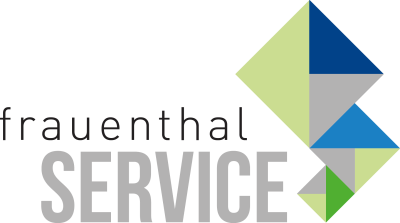 PRESSEINFORMATIONWien, im November 2020ÖAG & Kontinentale: neue Marketingleitung 
Katharina WeinrotherMag. Katharina Weinrother, MA, hat seit 02.11.2020 die Marketingleitung für die ÖAG und Kontinentale übernommen und wird zukünftig auch das Marketing des neu gegründeten online Großhandels elektromaterial.at verantworten. Sie sieht sich selbst als Marketing Allrounderin, die ihre Erfahrungen aus dem B2C Marketing nun in die nicht minder spannende und herausfordernde B2B Welt einbringen kann.Die gebürtige Wienerin und studierte Kommunikationswissenschaftlerin Katharina Weinrother kann auf eine langjährige Erfahrung im Marketing- und Kommunikationsbereich zurückblicken, die sie in die verschiedensten Branchen geführt hat. So war sie u.a bei der Wiener Schmuckmanufaktur FREY WILLE für die Märkte Österreich, Deutschland, UK und USA zuständig, verantwortete daraufhin das Marketing der Unternehmensgruppe Sochor und wechselte nach neun Jahren in der Baumarkt- und Baustoffhandelsbranche zum österreichischen Kino-Marktführer Cineplexx, wo sie die Marketingleitung für Österreich innehatte. Zuletzt war sie beim City Airport Train für Marketing und Kommunikation zuständig.https://www.oeag.at/www.frauenthal-service.at
Frauenthal Handel Gruppe / SHT / ÖAG / Kontinentale / Elektromaterial.at
Constantin Otto Wollenhaupt, M.A.
Bereichsleiter Marketing, Frauenthal Handel Gruppe
M: +43 664 88526420
Constantin.WOLLENHAUPT@fts.atMag. Nina Schön
Marketing, Frauenthal Service AG
T: +43 5 07 80 1 331
nina.SCHOEN@fts.at